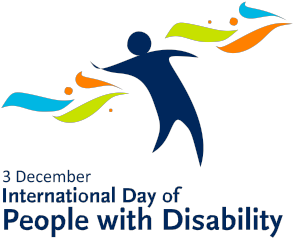 Braille Alphabet TemplateName:      Use this Braille alphabet template to write a short message using raised dots.  (Your teacher will give you ideas on how to produce the raised dots.OO   OO   OO   OO   OO   OO   OO   OO   OO   OOOO   OO   OO   OO   OO   OO   OO   OO   OO   OOOO   OO   OO   OO   OO   OO   OO   OO   OO   OO_____	______	______	______	______	_______	______	______	______	______OO   OO   OO   OO   OO   OO   OO   OO   OO   OOOO   OO   OO   OO   OO   OO   OO   OO   OO   OOOO   OO   OO   OO   OO   OO   OO   OO   OO   OO_____	______	______	______	______	_______	______	______	______	______OO   OO   OO   OO   OO   OO   OO   OO   OO   OOOO   OO   OO   OO   OO   OO   OO   OO   OO   OOOO   OO   OO   OO   OO   OO   OO   OO   OO   OO_____	______	______	______	______	_______	______	______	______	______a      b      c      d     e     f       g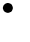 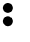 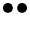 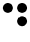 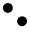 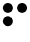 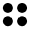 h      I        j      k      l       m     n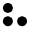 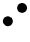 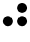 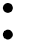 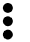 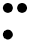 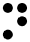 o      p      q      r      s       t        u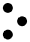 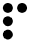 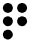 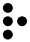 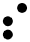 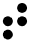 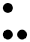 v       w     x     y      z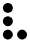 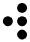 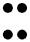 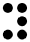 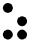 